Plná moc 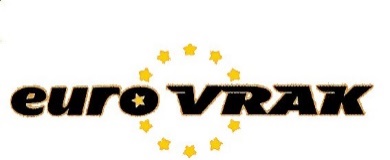 ¨                            zmocňuji  tímto zmocněncepana (í) ……………………………………………. RČ, IČ …………………………………………..Adresa : …………………………………………………… Číslo OP ………………………………..k tomu, aby mě dle této plné moci, zastupoval (a) ve vyřízení ekologické likvidace vozidla viz níže a zápisu zániku vozidlaV ………………… dne  .....................................                                                                                        Podpis zmocnitele   …………………………………………………….Tuto plnou moc v plném rozsahu přijímám                                                          Podpis zmocněnce   …………………………………………………         Zmocnitel   : ………………………………………………………………………RČ, IČ….…………………………………    Adresa:       ........................................................................................................................................................................Číslo OP : ……………………………………………………………………………………………………………………………..RZ:                                                 ………………………………………………………………………………………………………Tovární značka:                             ………………………………………………………………………………………………………Identifikační číslo vozidla (VIN):…………………………………………………